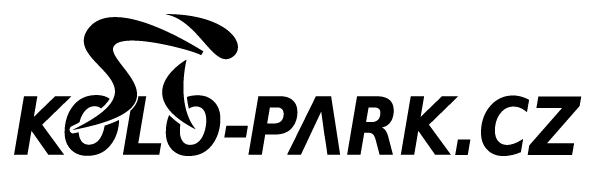 Protokol pro uplatnění práva z vadného plněníJméno:Telefon: Číslo faktury:Zboží, které reklamuji:Důvod reklamace/závada: Číslo účtu, kam si přeji zaslat peníze:Preferovaný způsob vyřízení: oprava | výměna | vrácení peněz (nehodící se škrtněte)Datum přijetí reklamace (vyplní prodejce): Datum a způsob vyřízení reklamace (vyplní prodejce):Zboží nám zašlete řádně zabalené na adresu:Kolo-park.czMasarykovo náměstí 172Jilemnice, 51401POZOR - Zboží nezasílejte na dobírku, ani na fakturační adresu – v takovém případě nebude zásilka převzata.Datum:Podpis:Uplatnění práva z vadného plnění se řídí aktuálními Obchodními podmínkami Prodejce. Ochrana osobních údajů se řídí stejnojmennými podmínkami Prodejce. Veškeré tyto dokumenty najdete na stránkách www.kolo-park.cz/vse-o-nakupu